II RESPUBLIKINIS MUZIKOS IR MENO MOKYKLŲSTYGININKŲ SOLISTŲ KONKURSAS„PERPETUUM MOBILE“                                                      NUOSTATAI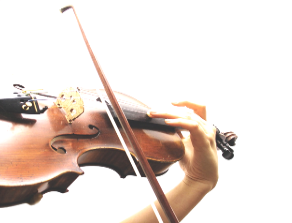  TIKSLAI IR UŽDAVINIAISkatinti muzikos ir meno mokyklų bendradarbiavimą, dalintis patirtimi.Sudaryti palankias sąlygas moksleiviams muzikuoti, ugdyti jų meninį skonį, saviraišką.Ugdyti sceninę patirtį ir muzikavimo džiaugsmą.Plėsti pedagoginį stygininkų repertuarą. ORGANIZATORIAI Konkursą organizuoja Vilniaus muzikos mokykla „Lyra“Konkurso kuratorius – direktorius Gintautas SmolskasKoordinatoriai: direktoriaus pavaduotojas ugdymui Saulius Subačius;  styginių instrumentų specializacijos mokytojos: Mirolanda Januškevičienė (tel. 8 610 419 49)                                                                                                                 Meilė Ambrasienė (tel. 8 610 419 39 )SĄLYGOS  Konkurse kviečiami dalyvauti Lietuvos muzikos ir meno mokyklų stygininkai (smuikas, altas, violončelė, klasikinė gitara ). Dalyviai bus skirstomi į keturias amžiaus grupes:      	A grupė (7–8 metų),    	B grupė (9–10 metų),    	C grupė (11–13 metų),    	D grupė (14–15 metų).A, B grupės dalyviai turi atlikti dvi skirtingo charakterio pjeses.              C, D grupės dalyviai – vieną pjesę ir stambią formą pasirinktinai: koncerto pirmą dalį  arba 2–3 dalis;         koncertino; variacijas; sonatos pirmą dalį arba 2–3 dalis ; fantaziją, stambios formos koncertinę pjesę  ir t.t.Konkurso dalyvio mokestis – 10 eurų. Dalyvio mokestis mokamas registracijos metu.Kelionės išlaidas apmoka patys dalyviai.Konkurso dalyvių paraiškos priimamos iki 2016 m. kovo 20 d. Paraiškos pildomos internetu spausti: VERTINIMASKonkurso dalyvių pasirodymus vertins komisija.APDOVANOJIMAIVisi konkurso dalyviai ir jų mokytojai bus apdovanoti padėkos raštais, o laureatai – diplomais, prizais.LAIKAS IR VIETA Konkursas vyks 2016 m. balandžio 9 d. Vilniaus muzikos mokykloje „Lyra“. Naujas adresas: Taikos g. 47, LT-05260 Vilnius (Justiniškių seniūnija, Sietuvos progimnazija, III aukštas)Registracijos pradžia: 9 val.Konkurso pradžia: 10 val.Tvarkaraštis bus paskelbtas – savaitę prieš konkursą, mokyklos tinklalapyje.    